Guía de trabajo autónomo 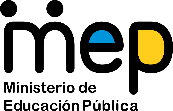 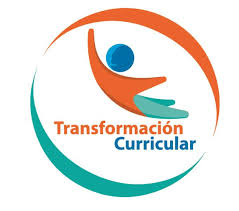 El trabajo autónomo es la capacidad de realizar tareas por nosotros mismos, sin necesidad de que nuestros/as docentes estén presentes. Contenido 4.1. Primera Unidad de Lectoescritura. (Continuación)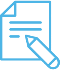 Me preparo para resolver la guía Pautas que debo verificar antes de iniciar mi trabajo.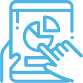 Me asombro cuanto conozco. 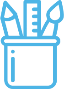  Construyo mis materiales para jugar con palabras.Ph. D. Richard Navarro GarroAsesor nacional de EspañolCentro educativo: Educador/a: Nivel: primer añoAsignatura: EspañolMateriales o recursos que voy a necesitarFicha con imágenes.Cartón reutilizable, lápiz y lápices de color.Tijeras.Regla.¡Manos a la obra! 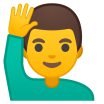 Estos son los materiales que requiero para emprender el trabajo y resolver las actividades: Ficha con imágenes.Cartón reutilizable, borrador, tijeras, goma, lápiz y lápices de color.Regla y marcadores.Condiciones que debe tener el lugar donde voy a trabajar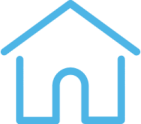 El espacio que elijo debe ser silencioso para evitar distracciones. Además, este debe estar limpio y cumplir con las medidas de higiene necesarias ante la situación sanitaria que enfrenta el país.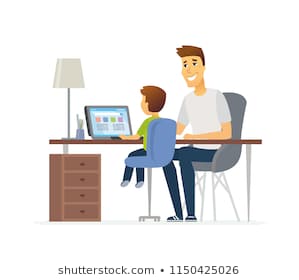 Tiempo en que se espera que realice la guía                       1 hora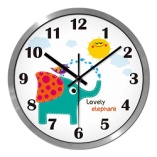 IndicacionesEste trabajo lo realizo con ayuda de mi familia. ActividadPreguntas para reflexionar y responderPrimer momento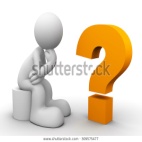 Reflexiono ¿Qué pienso que podría aprender hoy? comento mis ideas.¿Por qué debo escuchar atentamente las indicaciones?¿Me gusta construir materiales para jugar?IndicacionesConstruyo mi alfabeto móvilColoco la flecha en el piso y espero a escuchar el sonido que me indica mi familiar para colocarlo sobre ella.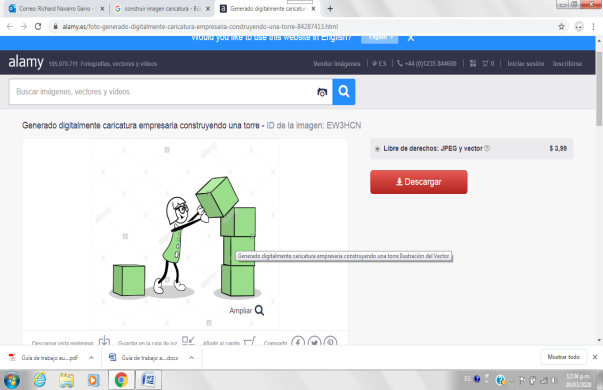 Construyo Segundo momentoCon ayuda de la flecha de papel construida, hoy vamos a repasar sonidos y construir palabras:10 cm	80 cmNota: Si no tengo materiales para construir mi flecha puedo dibujarla en piso o acera de la casa con tiza u otro material que tenga a mano.Luego construyo más cuadros de cartón o en hojas blancas de 6cm por 6 cm para los sonidos y disfraces que ya conozco: 6cm              6cmPienso en los disfraces de los sonidos que conozco y trabajo con todos ellos en mi juego. Hago dos de cada una. Por ejemplo:6cm              6cmRecordemos los sonidos que hemos estudiado: a, e, i, o, u, que son las vocales. Y también otro sonidos como: m, s, f, t. u otros que ya conozco.¡Ahora juguemos con los sonidos!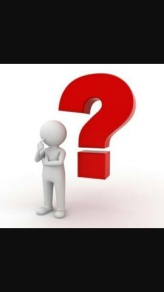 Tercer momento El sonido es el de la letra a: se dice ”aaaaaa” y el niño o niña coloca el sonido en la flecha, de izquierda a derecha siempre. Ejemplo:Construyo otras formas de sonido que me dictan. Por ejemplo:Mata.  Se dicta mmmmaaaattttaaaa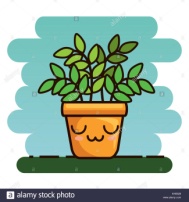    mata Misa. Se dicta mmmmiiiissssaaaa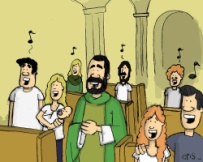    misaOtras palabras que podemos dictar son: Matías, fama, asa, si, sumo, motos, mamá, masa, foto, Fátima. Hago oraciones orales con cada una de esas palabras.¡Manos a la obra!Juguemos con las letras y sus sonidos.Indicaciones o preguntas para auto regularse y evaluarse.Finalmente…Observo que haya cumplido con todo lo solicitado en las actividades.Reflexiono acerca de lo siguiente:¿Qué sonidos sabía antes y qué sonidos nuevos sé ahora?¿Puedo formar palabras con esos sonidos? Por ejemplo, la palabra es osa. “famosa”, la represento de la siguiente manera.  Se dicta: ffffaaaammmmoooossssaaaa    famosaConstruyo más fichas con nuevos sonidos y sigue jugando.¿Qué otros sonidos recuerdo y conozco?  Hago nuevas fichas con ellas.¿Qué otras palabras puedo representar en mi juego?  Creo nuevas palabras.¿Puedo construir más fichas con otras letras o disfraces del sonido?¡Excelente!  Digo oraciones oralmente, con esas palabras.Con el trabajo autónomo voy a aprender a aprenderCon el trabajo autónomo voy a aprender a aprenderReviso las acciones realizadas durante la construcción del trabajo.Escribo una X el símbolo que considero más apropiado al responder las siguientes preguntas Reviso las acciones realizadas durante la construcción del trabajo.Escribo una X el símbolo que considero más apropiado al responder las siguientes preguntas ¿Escuche las  indicaciones con detenimiento?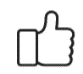 ¿Coloqué cada una de las palabras en el orden en que se me dijeron?¿Pregunté las indicaciones cuando no comprendí qué hacer?Con el trabajo autónomo voy a aprender a aprenderCon el trabajo autónomo voy a aprender a aprenderValoro lo realizado al terminar por completo el trabajo.Escribo una X el símbolo que considero más apropiado al responder las siguientes preguntasValoro lo realizado al terminar por completo el trabajo.Escribo una X el símbolo que considero más apropiado al responder las siguientes preguntas¿Ejecuté todas las actividades que se me presentaron?¿Reconozco los sonidos y su representación?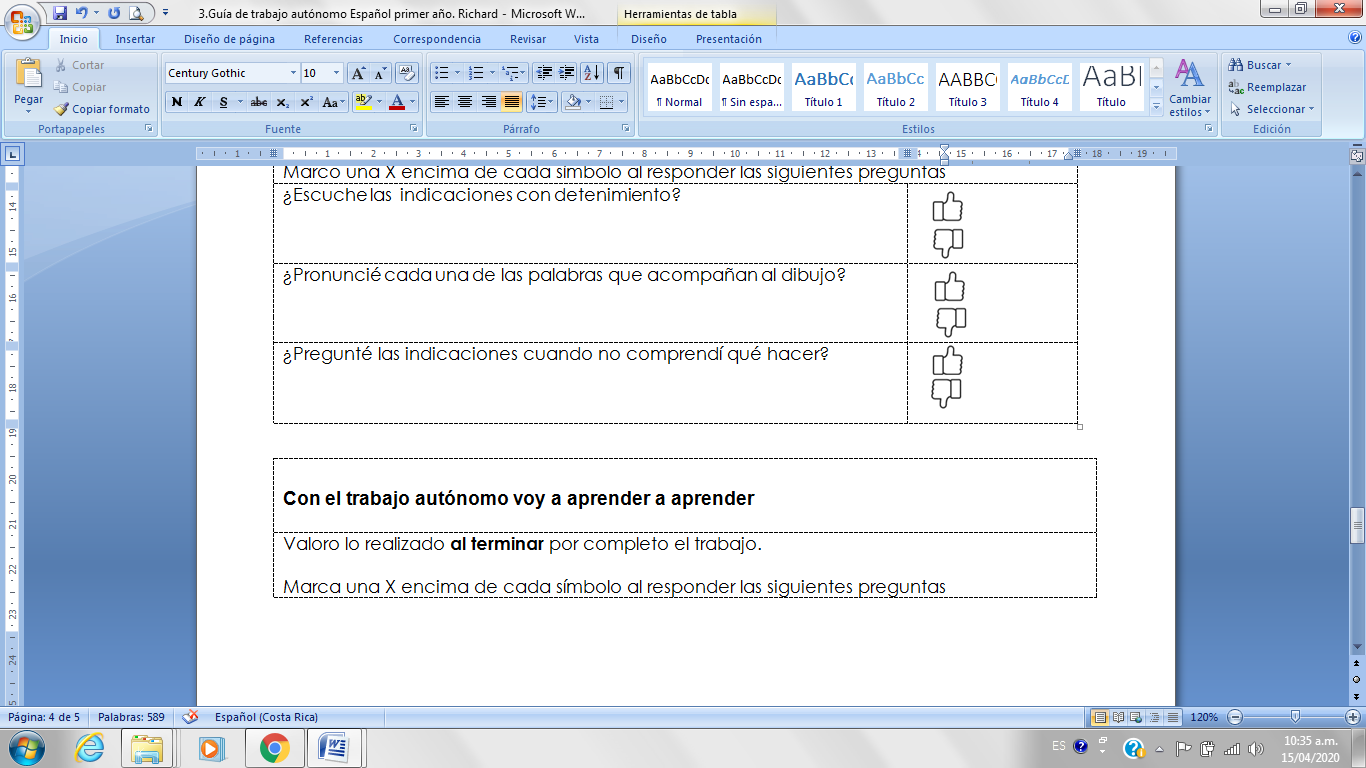 ¿Coloco en la flecha las palabras en el orden que se me indicó?¿Me siento satisfecho con el trabajo que realicé?Menciono oralmente cuál fue la parte favorita del trabajo realizado:___________________________________________________________________________________________________________________________________________________________________________________________________________________________________________________________________________Comento oralmente: ¿Qué puedo mejorar, la próxima vez que realice la guía de trabajo autónomo?_________________________________________________________________________________________Recuerdo colocar esta actividad en tu folder de evidencias.Menciono oralmente cuál fue la parte favorita del trabajo realizado:___________________________________________________________________________________________________________________________________________________________________________________________________________________________________________________________________________Comento oralmente: ¿Qué puedo mejorar, la próxima vez que realice la guía de trabajo autónomo?_________________________________________________________________________________________Recuerdo colocar esta actividad en tu folder de evidencias.